П О С Т А Н О В Л Е Н И Еот «____» _________2021 г. № _______Об утверждении Административного регламента предоставления муниципальной услуги «Организация отдыха детей в каникулярное время»В соответствии с Федеральными законами от 06.10.2003 № 131-ФЗ «Об общих принципах организации местного самоуправления в Российской Федерации», от 27.07.2010 № 210-ФЗ «Об организации предоставления государственных и муниципальных услуг», постановлением Правительства Республики Саха (Якутия) от 22.04.2021 № 106 «Об организации отдыха детей и их оздоровления»:Утвердить Административный регламент предоставления муниципальной услуги «Организация отдыха детей в каникулярное время» согласно приложению к настоящему постановлению.МКУ «Мирнинское районное управление образования» (Пирогова Т.А.) совместно с управлением по связям с общественностью и взаимодействию со СМИ (Гибало А.О.) разместить настоящее постановление на официальном сайте МО «Мирнинский район» Республики Саха (Якутия) (www.алмазный-край.рф).	3. Контроль исполнения настоящего постановления возложить на заместителя Главы Администрации района по социальным вопросам Ширинского Д.А.И.о. Главы Администрации района                                                               Д.А. Ширинский ВИЗЫ:Начальник КПУ								Л.Ю. Маркова_________/________Начальник ОДиК								А.Г. Пшенникова _________/________И.о. начальника МРУО							З.А. Данилова _________/________Рассылка: МРУО, КПУИсполнитель: МРУОТел.: 4-39-91Приложение к постановлению                                                   районной Администрации                                                               от  «     »__________ 2021 г. № ______Административный регламент  предоставлению муниципальной услуги «»ОБЩИЕ ПОЛОЖЕНИЯПредмет регулированияАдминистративный регламент предоставления муниципальной услуги «» (далее по тексту – Административный регламент) разработан в соответствии с Федеральным законом от 27.07.2010 №210-ФЗ «Об организации предоставления государственных и муниципальных услуг». Предоставление муниципальной услуги осуществляется Администрацией МО «Мирнинский район» Республики Саха (Якутия) (далее – Администрация) в лице МКУ «Мирнинское районное управление образование» МО «Мирнинский район» Республики Саха (Якутия) (далее - Управление), образовательных организаций МО «Мирнинский район» Республики Саха (Якутия) (далее – Образовательные организации) перечисленных в приложении 1 к настоящему Административному регламенту.Круг заявителейПолучателем муниципальной услуги являются (далее – заявитель). С заявлением вправе обратиться представители заявителя, действующие в силу полномочий, основанных на оформленной в установленном законодательством Российской Федерации порядке доверенности.Требования к порядку информирования о предоставлении муниципальной услугиМестонахождение Управления: Адрес: Республика Саха (Якутия), г. Мирный, ул. Солдатова, д.4 корп.А.Телефон: 8(41136) 3-00-68, e-mail: mruo@mruo.ru.График работы Управления:понедельник - четверг: с 08.30 до 17.30 (перерыв с 13-00 до 14-00),пятница: с 08.30 до 12.30,суббота и воскресенье - выходные дни.Структурное подразделение Управления, ответственное за предоставление муниципальной услуги - отдел воспитания и дополнительного образования Управления (далее – ОВиДО).Адрес: Республика Саха (Якутия), г. Мирный, ул. Солдатова, д.4 корп.А., каб. 23Телефон: 8 (41136) 4-66-64, e-mail: vospitanie@mruo.ru.График работы отдела с заявителями:понедельник – четверг: с 08.30 до 17.30 (перерыв с 13.00 до 14.00),пятница: с 08.30 до 12.30,суббота и воскресенье – выходные дни.Местонахождение, графики работы, справочные телефоны, адреса электронной почты Образовательных организаций, перечислены в приложении 1 к настоящему Административному регламенту.Прием документов и выдача результатов предоставления муниципальных услуг в рамках данного Административного регламента также может осуществляться в отделении Государственного автономного учреждения «Многофункциональный центр предоставления государственных и муниципальных услуг в Республике Саха (Якутия)» по МО «Мирнинский район» Республики Саха (Якутия) (далее по тексту – ГАУ «МФЦ РС(Я)»): Местонахождения отделения ГАУ «МФЦ РС(Я)»: г. Мирный, ул. Тихонова, д. 9 График работы отделения ГАУ «МФЦ РС(Я)»:понедельник – вторник с 9.00 до 19.00,среда – с 9.00 до 20.00,четверг – пятница с 9.00 до 19.00,суббота с 9.00 до 13.00,воскресенье – выходной. Консультирование, прием документов и выдача результатов в отделениях ГАУ «МФЦ РС(Я)» осуществляется в соответствии с условиями заключенного между ГАУ «МФЦ РС(Я)» и Администрацией соглашения о взаимодействии.Местонахождение органов государственной и муниципальной власти и иных организаций, участвующих в предоставлении муниципальной услуги:- Управление Пенсионного фонда России Мирнинского улуса (района) Республики Саха (Якутия) (далее – УПФР РС(Я));Местонахождения УПФР РС(Я): г. Мирный, Ленинградский проспект, 22а ПФР;График работы УПФР РС(Я):понедельник – пятница с 9.00 до 18.00 (перерыв с 13.00 до 14.00),суббота и воскресенье – выходной. - Межрайонная инспекция Федеральной налоговой службы № 1 по Республике Саха (Якутия) (далее – ФНС №1 по РС(Я));Местонахождения УПФР РС(Я): г. Мирный, Ленинградский проспект, 22а ПФР;График работы ФНС №1 по РС(Я):понедельник – с 9.00 до 18.00 (перерыв с 12.45 до 14.00),вторник – пятница с 9.00 до 17.45 (перерыв с 12.45 до 14.00),        суббота и воскресенье – выходной.- Отдел Министерства внутренних дел Российской Федерации по Мирнинскому Району Республики Саха (Якутия) (далее – ОМВД по РС(Я))Местонахождения ОМВД по РС(Я): г. Мирный, ш. Кузакова, д. 5График работы ОМВД по РС(Я):понедельник – с 9.00 до 18.00 (перерыв с 12.45 до 14.00),вторник – пятница с 9.00 до 17.45 (перерыв с 12.45 до 14.00),        суббота и воскресенье – выходной.- Военный комиссариат города Мирный, Мирнинского, Анабарского и Оленекского улусов (далее – Военком г. Мирный)Местонахождения УПФР РС(Я): г. Мирный, ул. 40 Лет Октября, 26График работы Военком г. Мирный:понедельник – пятница с 8.30 до 17.30 (перерыв с 12.30 до 13.30),        суббота и воскресенье – выходной.Способы получения информации о месте нахождения и графике работы Управления, Образовательных организаций, ГАУ «МФЦ РС(Я)»:- через официальные сайты ведомств:Управления – www.mruo.ru; Образовательные организации – указаны в приложении 1;ГАУ «МФЦ РС(Я)» – www.mfcsakha.ru;Федеральная государственная информационная система «Единый портал государственных и муниципальных услуг (функций) (http://www.gosuslugi.ru) (далее - ЕПГУ)» и/или государственной информационной системе «Портал государственных и муниципальных услуг (функций) Республики Саха (Якутия) (http://www.e-yakutia.ru) (далее - РПГУ)»;- на информационных стендах Управления, Образовательных организаций;- через инфоматы, расположенные в здании ГАУ «МФЦ РС(Я)».Информацию по процедуре предоставления муниципальной услуги заинтересованные лица могут получить:1) при личном обращении посредством получения консультации:- у специалиста ОВиДО при личном обращении в Управление;- у специалиста Образовательной организации при личном обращении в Образовательную организацию;- у сотрудника ГАУ «МФЦ РС(Я)» для физических лиц, индивидуальных предпринимателей, юридических лиц при личном обращении в ГАУ «МФЦ РС(Я)»;2) посредством получения письменной консультации через почтовое отправление (в том числе электронное www.mruo.ru или согласно Приложению 1 к Административному регламенту;3) посредством получения консультации по телефону. Осуществляется ОВиДО по телефону 8 (41136) 4-66-64, Образовательными организациями по телефонам, указанным в Приложении №1 к Административному регламенту ГАУ «МФЦ РС(Я)» по телефону 8-800-100-22-16 (звонок бесплатный);4) самостоятельно посредством ознакомления с информацией, размещенной на ЕПГУ и/или РПГУ.При консультировании при личном обращении в ОВиДО, Образовательную организацию либо ГАУ «МФЦ РС(Я)» соблюдаются следующие требования: - время ожидания заинтересованного лица при индивидуальном личном консультировании не может превышать 15 минут;- консультирование каждого заинтересованного лица осуществляется специалистом ОВиДО, Образовательной организации либо сотрудником ГАУ «МФЦ РС(Я)» и не может превышать 15 минут.При консультировании посредством почтового отправления (в том числе электронного) соблюдаются следующие требования:- консультирование по почте осуществляется специалистом ОВиДО, Образовательной организации;- при консультировании по почте ответ на обращение заинтересованного лица направляется ОВиДО, Образовательной организацией в письменной форме в адрес (в том числе на электронный адрес) заинтересованного лица в месячный срок.При консультировании по телефону соблюдаются следующие требования: - ответ на телефонный звонок должен начинаться с информации о наименовании отдела Управления, Образовательной организации либо ГАУ «МФЦ РС(Я)», в который позвонил гражданин, фамилии, имени, отчестве и должности специалиста, осуществляющего индивидуальное консультирование по телефону; - время разговора не должно превышать 10 минут.В случае, если сотрудник, осуществляющий консультирование по телефону, не может ответить на вопрос по содержанию, связанному с предоставлением муниципальной услуги, он обязан проинформировать заинтересованное лицо об организациях либо структурных подразделениях, которые располагают необходимыми сведениями.С момента приема заявления заявитель имеет право на получение сведений о ходе исполнения муниципальной услуги по телефону, посредством электронной почты, ЕПГУ и/или РПГУ или при личном обращении в порядке, указанном в части 1 подпункта 1.3.5 настоящего Административного регламента.Специалисты ОВиДО, Образовательных организаций либо сотрудник ГАУ «МФЦ РС(Я)» при ответе на обращения обязаны: - при устном обращении заинтересованного лица (по телефону или лично) давать ответ самостоятельно. Если специалист ОВиДО, Образовательной организации, либо сотрудник ГАУ «МФЦ РС(Я)», к которому обратилось заинтересованное лицо, не может ответить на вопрос самостоятельно, то он может предложить заинтересованному лицу обратиться письменно либо назначить другое удобное для него время консультации, либо переадресовать (перевести) на другого специалиста ОВиДО, Образовательной организации либо сотрудника ГАУ «МФЦ РС(Я)», или сообщить телефонный номер, по которому можно получить необходимую информацию; - специалисты ОВиДО, Образовательной организации либо сотрудники ГАУ «МФЦ РС(Я)», осуществляющие консультирование (по телефону или лично), должны корректно и внимательно относиться к заинтересованным лицам. Во время разговора избегать параллельных разговоров с окружающими людьми и не прерывать разговор по причине поступления звонка на другой аппарат. В конце консультирования специалист ОВиДО, Образовательной организации, сотрудник ГАУ «МФЦ РС(Я)» должен кратко подвести итоги и перечислить меры, которые надо принять (кто именно, когда и что должен сделать). Ответы на письменные обращения даются в письменном виде и должны содержать:- ответы на поставленные вопросы;- должность, фамилию и инициалы лица, подписавшего ответ;- фамилию и инициалы исполнителя;- наименование структурного подразделения - исполнителя;- номер телефона исполнителя.Письменные обращения, рассматриваются в срок, предусмотренный ст. 12 Федерального закона от 02.05.2006 № 59-ФЗ «О порядке рассмотрения обращений граждан Российской Федерации».Специалист ОВиДО, Образовательной организации либо сотрудник ГАУ «МФЦ РС(Я)» не вправе осуществлять консультирование заинтересованных лиц, выходящее за рамки информирования о стандартных процедурах и условиях оказания муниципальной услуги, влияющее прямо или косвенно на индивидуальные решения заинтересованных лиц. Заявители, представившие в ОВиДО, Образовательную организацию либо ГАУ «МФЦ РС(Я)» документы, в обязательном порядке информируются муниципальными служащими ОВиДО, Образовательной организации либо сотрудниками ГАУ «МФЦ РС(Я)» о возможном отказе в предоставлении муниципальной услуги, а также о сроке завершения оформления документов и возможности их получения. Форма, место размещения и содержание информации о предоставлении муниципальной услугиИнформация о порядке предоставления муниципальной услуги и услуг, которые являются необходимыми и обязательными для предоставления муниципальной  услуги, размещаются на официальном сайте Управления, Образовательных организаций в сети Интернет, в региональной государственной информационной системе «Реестр государственных и муниципальных услуг (функций) Республики Саха (Якутия)», на ЕПГУ  и/или РПГУ, на информационном стенде Управления, Образовательных организаций, а также предоставляется непосредственно сотрудниками ОВиДО, Образовательных организаций, сотрудниками ГАУ «МФЦ РС(Я)» в порядке предусмотренном разделом «Требования к порядку информирования о предоставлении муниципальной услуги» настоящего Административного регламента.На официальном сайте Управления, Образовательных организаций в сети «Интернет» размещаются:- график (режим) работы;- почтовый адрес и адрес электронной почты;- сведения о телефонных номерах для получения информации о предоставлении муниципальной услуги;- информационные материалы (брошюры, буклеты и т.д.);- Административный регламент с приложениями;- нормативные правовые акты, регулирующие предоставление муниципальной услуги;- адреса и контакты территориальных органов федеральных органов государственной власти и иных организаций, участвующих в предоставлении муниципальной услуги;- адреса и контакты организаций, участвующих в предоставлении муниципальной услуги.На информационном стенде Управления, Образовательных организаций размещаются:- режим приема заявителей;- извлечения из законодательных и иных нормативных правовых актов, содержащих нормы, регулирующие деятельность по предоставлению муниципальной услуги;- извлечения из настоящего Административного регламента с приложениями;- перечни документов, необходимых для предоставления муниципальной услуги, и требования, предъявляемые к этим документам.На ЕПГУ и/или РПГУ размещается информация:- полное наименование, полные почтовые адреса и график работы Управления, Образовательных организаций, ответственных за предоставление муниципальной услуги;- справочные телефоны, адреса электронной почты по которым можно получить консультацию о порядке предоставления муниципальной услуги;- перечень категорий заявителей, имеющих право на получение муниципальной услуги;- перечень документов, необходимых для предоставления муниципальной услуги и предоставляемых самостоятельно заявителем либо получаемых по запросу из органов (организаций);- формы и образцы заполнения заявлений для получателей муниципальной услуги с возможностями онлайн заполнения, проверки и распечатки;- рекомендации и требования к заполнению заявлений;- основания для отказа в предоставлении муниципальной услуги.- извлечения из нормативных правовых актов, содержащих нормы, регулирующие деятельность по предоставлению муниципальной услуги;- административные процедуры предоставления муниципальной услуги (в виде блок-схемы);- порядок получения информации заинтересованными лицами по вопросам предоставления муниципальной услуги, сведений о результате предоставления муниципальной услуги;- порядок обжалования решений, действий (бездействия), Управления, образовательных организаций, ГАУ «МФЦ РС(Я)», их должностных лиц.СТАНДАРТ ПРЕДОСТАВЛЕНИЯ МУНИЦИПАЛЬНОЙ УСЛУГИНаименование услугиОрганизация отдыха детей в каникулярное время (далее по тексту - муниципальная услуга).Наименование органа, предоставляющего муниципальную услугу, органов государственной и муниципальной власти, иных организаций, участвующих в предоставлении муниципальной услугиПредоставление муниципальной услуги осуществляется Администрацией МО «Мирнинский район» Республики Саха (Якутия) в лице МКУ «Мирнинское районное управление образование» МО «Мирнинский район» Республики Саха (Якутия), Образовательных организаций перечисленных в приложении 1 к настоящему Административному регламенту.Наименования ответственных образовательных организаций, участвующих в предоставлении муниципальной услуги перечислены в Приложении № 1 к настоящему Административному регламенту. Специалисты Управления, Образовательных организаций, сотрудники ГАУ «МФЦ РС(Я)» не вправе требовать осуществления действий, в том числе согласований, необходимых для получения муниципальной услуги, связанных с обращением в территориальные органы федеральных органов государственной власти и иные организации, указанные в подпункте 2.2.2 Административного регламента.Описание результата предоставления муниципальной услугиРезультатом предоставления муниципальной услуги является: - выдача заявителю решения о предоставлении услуги; - выдача В случаях, предусмотренных законодательством Российской Федерации, Республики Саха (Якутия), и при наличии технической возможности результат предоставления муниципальной услуги должен быть внесен в реестр юридически значимых записей и выдан в виде выписки из реестра.Заявителю в качестве результата предоставления услуги обеспечивается по его выбору возможность получения:а) электронного документа, подписанного уполномоченным должностным лицом с использованием усиленной квалифицированной электронной подписи;б) документа на бумажном носителе, подтверждающего содержание электронного документа, направленного уполномоченным органом, в ГАУ «МФЦ РС(Я)»;в) информации из государственных информационных систем в случаях, предусмотренных законодательством Российской Федерации. Срок предоставления услуги2.4.1. Срок предоставления муниципальной услуги не может превышать рабочих дней.Перечень нормативных правовых актов, регулирующих отношения, возникающие в связи с предоставлением услугиНормативные правовые акты, регулирующие предоставление муниципальной услуги:Конституция Российской Федерации;Федеральный закон от 06.10.2003 № 131-ФЗ «Об общих принципах организации местного самоуправления в Российской Федерации»;Федеральный закон от 09.02.2009 № 8-ФЗ «Об обеспечении доступа к информации о деятельности государственных органов и органов местного самоуправления»;Федеральный закон от 27.07.2010 № 210-ФЗ «Об организации предоставления государственных и муниципальных услуг»;Федеральный закон от 06.04.2011 № 63-ФЗ «Об электронной подписи»;Федеральный закон от 29.12.2012 № 273-ФЗ «Об образовании в Российской Федерации»;Федеральный закон Российской Федерации от 24.07.1998 № 124-ФЗ «Об основных гарантиях прав ребенка в Российской Федерации»;Постановление Правительства Российской Федерации от 25.06.2012 № 634 «О видах электронной подписи, использование которых допускается при обращении за получением государственных и муниципальных услуг»;Постановление Правительства Российской Федерации от 28.11.2011    № 977 «О федеральной государственной информационной системе «Единая система идентификации и аутентификации в инфраструктуре, обеспечивающей информационно технологическое взаимодействие информационных систем, используемых для предоставления государственных и муниципальных услуг в электронной форме»;Постановление Правительства Российской Федерации от 26.03.2016   № 236 «Требования к предоставлению в электронной форме государственных и муниципальных услуг»;Постановление Правительства Российской Федерации от 18.03.2015   № 250 «Об утверждении требований к составлению и выдаче заявителям документов на бумажном носителе, подтверждающих содержание электронных документов, направленных в многофункциональный центр предоставления государственных и муниципальных услуг по результатам предоставления государственных и муниципальных услуг органами, предоставляющими государственные услуги, и органами, предоставляющими муниципальные услуги, и к выдаче заявителям на основании информации из информационных систем органов, предоставляющих государственные услуги, и органов, предоставляющих муниципальные услуги, в том числе с использованием информационно-технологической и коммуникационной инфраструктуры, документов, включая составление на бумажном носителе и заверение выписок из указанных информационных систем»;Приказ Минкомсвязи России от 13.04.2012 № 107 «Об утверждении Положения о федеральной государственной информационной системе «Единая система идентификации и аутентификации в инфраструктуре, обеспечивающей информационно-технологическое взаимодействие информационных систем, используемых для предоставления государственных и муниципальных услуг в электронной форме»;Приказ Министерства образования и науки РФ от 13.07.2017 № 656 «Об утверждении примерных положений об организациях отдыха детей и их оздоровления»;Приказ Министерства здравоохранения РФ от 5.05.2016 № 279н «Об утверждении Порядка организации санаторно-курортного лечения»;Приказ Министерства здравоохранения РФ от 13.06.2018 № 327н «Об утверждении Порядка оказания медицинской помощи несовершеннолетним в период оздоровления и организованного отдыха»;Указ Президента Республики Саха (Якутия) от 16.03.2011 № 529 «Об утверждении Порядка разработки и утверждения административного регламента предоставления государственной услуги».Ответственным за размещение в сети «Интернет» и в Реестре государственных и муниципальных услуг (функций) Республики Саха (Якутия) Административного регламента является Управление.Исчерпывающий перечень документов, необходимых для предоставления услуги, подлежащих представлению заявителем самостоятельно Муниципальная услуга предоставляется при поступлении заявления о . В заявлении должны быть указаны:фамилия, имя, отчество (последнее – при наличии), место жительства заявителя, реквизиты документа, удостоверяющего личность заявителя (для гражданина);почтовый адрес, адрес электронной почты, номер телефона для связи с заявителем или представителем заявителя;подпись заявителя или его представителя, расшифровка подписи, дата обращения.Заявление заполняется с помощью средств электронно-вычислительной техники или от руки разборчиво печатными буквами чернилами черного или синего цвета. Не допускается исправление ошибок путем зачеркивания, с помощью корректирующих средств.Перечень документов, необходимых для получения муниципальной услуги, прилагаемых к заявлению и подлежащих предоставлению заявителем самостоятельно: 1) документ, удостоверяющий личность Заявителя или представителя Заявителя (предоставляется в случае личного обращения в уполномоченный орган). При обращении посредством ЕПГУ и (или) РПГУ, сведения из документа, удостоверяющего личность, проверяются при подтверждении учетной записи в Единой системе идентификации и аутентификации;2) справка с места работы (в случае, если ребенок относится к категории «дети работников муниципальных учреждений и органов местного самоуправления, расположенных на территории муниципального образования соответствующего субъекта РФ» или «дети, родители которых являются работниками бюджетных организаций, дети сотрудников федеральных органов исполнительной власти, государственных гражданских служащих» или «дети сотрудников городских оздоровительных лагерей дневного пребывания, расположенных на территории муниципального образования соответствующего субъекта РФ»);3) справка из медицинского учреждения о наличии хронического заболевания (в случае, если ребенок относится к категории «дети с хроническими заболеваниями»);4) решение педагогического совета образовательного учреждения, в котором обучается ребенок, подтверждающее особые успехи в учебе, творчестве и спорте (в случае, если ребенок относится к категории «дети, проявившие особые успехи в учебе, творчестве и спорте, утвержденные решением педагогического совета образовательного учреждения, в котором обучается ребенок»);5) заключение Центральной психолого-медико-педагогической комиссии о состоянии здоровья;6) удостоверение участника ликвидации последствий на Чернобыльской АЭС (в случае, если ребенок относится к категории «дети участников ликвидации аварии на Чернобыльской АЭС»);7) справка, подтверждающая обучение ребенка в образовательной организации (в случае, если ребенок относится к категории «дети, обучающиеся в общеобразовательных организациях, имеющих место жительства на территории муниципального образования соответствующего субъекта РФ»);8) документ, подтверждающий особые успехи в области науки, искусства, спорта и социальной деятельности (грамота, благодарственное письмо, характеристика, рекомендация с места учебы ребенка) (в случае, если ребенок относится к категории «одаренные дети (дети, достигшие особые успехи в области науки, искусства, спорта и социальной деятельности)»);9) документ, подтверждающий трудную жизненную ситуацию (постановление или ходатайство, выданное Комиссией по делам несовершеннолетних и защите их прав) (в случае, если ребенок относится к категории «иные категории лиц из числа детей, находящихся в трудной жизненной ситуации»);10) документ, подтверждающий право на предоставление меры социальной поддержки (в случае, если ребенок относится к категории «иные категории»);11) документ, подтверждающий полномочия представителя (в случае обращения представителя).Заявление, указанное в подпункте 2.6.1 настоящего Административного регламента, с приложениями может быть подано непосредственно в ОВиДО, Образовательную организацию при личном обращении. Заявление, указанное в подпункте 2.6.1 настоящего Административного регламента, с приложениями может быть направлено заявителем в ОВиДО, Образовательную организацию посредством почтовой связи. В случае направления заявления с полным комплектом документов посредством почтовой связи в ОВиДО, Образовательную организацию копии документов должны быть нотариально заверены.Заявление, указанное в подпункте 2.6.1 настоящего Административного регламента, с приложениями может быть подано заявителем через ГАУ «МФЦ РС(Я)». В случае подачи заявления через ГАУ «МФЦ РС(Я)» заявитель вместе с копиями предъявляет оригиналы документов для сверки либо представляет нотариально заверенные копии. Заявление, указанное в подпункте 2.6.1 настоящего Административного регламента, с приложениями может быть подано заявителем в электронной форме посредством заполнения электронной формы заявления с использованием ЕПГУ и/или РПГУ.При обращении в электронной форме заявителю необходимо ознакомиться с информацией о порядке и сроках предоставления муниципальной услуги в электронной форме и полностью заполнить все поля заявления.Подача запроса в электронной форме через ЕПГУ и/или РПГУ подтверждает ознакомление заявителя с порядком подачи заявления в электронной форме, а также согласие на передачу запроса по открытым каналам связи сети «Интернет».Электронные формы заявлений размещены на ЕПГУ и/или РПГУ.При обращении в электронной форме заявитель обязан указать способ получения результата услуги:- личное получение в уполномоченном органе;- личное получение в ГАУ «МФЦ РС(Я)» при наличии соответствующего соглашения;- получение результата услуги в электронной форме, заверенного электронной подписью уполномоченного лица, в личном кабинете на ЕПГУ и/или РПГУ;- почтовое отправление.2.6.13. В случае подачи заявления с приложениями в электронной форме посредством заполнения электронной формы заявления с использованием ЕПГУ, осуществление аутентификации в федеральной государственной информационной системе «Единый портал государственных и муниципальных услуг (функций)» может быть осуществлено заявителем путем использования биометрических персональных данных, размещенных физическим лицом в единой биометрической системе с использованием мобильного приложения единой биометрической системы, согласия физического лица на размещение и обработку которых подписано усиленной квалифицированной электронной подписью, усиленной неквалифицированной электронной подписью в соответствии с частью 2 статьи 4 Федерального закона от 29.12.2022 №572-ФЗ «Об осуществлении идентификации и (или) аутентификации физических лиц с использованием биометрических персональных данных, о внесении изменений в отдельные законодательные акты Российской Федерации и признании утратившими силу отдельных положений законодательных актов Российской Федерации» (далее – Федеральный закон № 572-ФЗ) или подписано до 01.01.2025 простой электронной подписью, ключ которой получен физическим лицом при личной явке в соответствии с Правилами использования простой электронной подписи при оказании государственных и муниципальных услуг, утвержденными постановлением Правительства Российской Федерации от 25.01.2013 № 33 "Об использовании простой электронной подписи при оказании государственных и муниципальных услуг", в соответствии с частью 10 статьи 26 Федерального закона №572-ФЗ, при наличии сведений о физическом лице в единой системе идентификации и аутентификации и в случае, если личность физического лица подтверждена с использованием документа, удостоверяющего личность гражданина Российской Федерации за пределами территории Российской Федерации, содержащего электронный носитель информации с записанными на нем персональными данными владельца паспорта, включая биометрические персональные данные, государственной системы миграционного и регистрационного учета, а также изготовления, оформления и контроля обращения документов, удостоверяющих личность.Исчерпывающий перечень документов, необходимых для предоставления услуги, которые находятся в распоряжении государственных органов и иных органов, участвующих в предоставлении муниципальной услуги, и которые заявитель вправе представить самостоятельноПеречень документов, необходимых для предоставления муниципальной услуги, которые находятся в распоряжении органов государственной и муниципальной власти и иных организаций, участвующих в предоставлении муниципальной услуги, указанных в подпункте 1.3.3 Административного регламента:сведения о рождении ребенка;сведения о заключении (расторжении) брака;сведения об установлении отцовства;сведения о регистрационном учете по месту жительства и месту пребывания;сведения об изменении фамилии, имени или отчества, для лиц, изменивших фамилию, имя или отчество;сведения о лишении родительских прав;сведения об ограничении родительских прав;сведения об отобрании ребенка при непосредственной угрозе его жизни или здоровью;выписка сведений об инвалиде;сведения о гибели (смерти) сотрудника, признании без вести пропавшим при исполнении обязанностей военной службы;справка о назначенных пенсиях и социальных выплатах.Документы и материалы, указанные в подпункте 2.7.1 настоящего Административного регламента, запрашиваются ОВиДО, Образовательной организацией самостоятельно у органов, предоставляющих государственные услуги, органов, предоставляющих муниципальные услуги, иных государственных органов, органов местного самоуправления либо подведомственных государственным органам или органам местного самоуправления организаций, участвующих в предоставлении государственных и муниципальных услуг. По межведомственным запросам органов, указанных в подпункте 1.3.3 настоящего Административного регламента (их копии или сведения, содержащиеся в них) предоставляются государственными органами, территориальными органами федеральных органов государственной власти и подведомственных государственным органам организациями, в распоряжении которых находятся указанные документы, в срок не позднее трех рабочих дней со дня получения соответствующего межведомственного запроса.Заявитель вправе представить документы и информацию, указанные в подпункте 2.7.1 настоящего Административного регламента по собственной инициативе.Документы и материалы, указанные в подпункте 2.7.1 настоящего Административного регламента, при наличии технической возможности, могут быть запрошены ОВиДО, Образовательной организацией в автоматическом режиме, посредством автоматического направления и обработки межведомственных запросов в режиме онлайн. Автоматическое направление межведомственных запросов осуществляется в течение 1 минуты с момента возникновения обстоятельств, предполагающих информационное взаимодействие, и обработка ответов на них в течение 1 часа с момента поступления такого запроса. Организация и осуществление информационного взаимодействия осуществляется с использованием реестра информационного взаимодействия (или аналога) и не допускается предоставление сведений в случае, если соответствующие виды сведений или получатели сведений не включены в реестр информационного взаимодействия (или аналога).Указание на запрет требовать от заявителя предоставления документов и информации2.8.1. ОВиДО, Образовательная организация не вправе требовать от заявителя:предоставления документов и информации или осуществления действий, представление или осуществление которых не предусмотрено нормативными правовыми актами, регулирующими отношения, возникающие в связи с предоставлением муниципальной услуги;представления документов и информации, которые в соответствии с нормативными правовыми актами Российской Федерации, нормативными правовыми актами Республики Саха (Якутия) и муниципальными правовыми актами находятся в распоряжении муниципальных органов, предоставляющих муниципальную услугу, иных государственных органов, органов местного самоуправления и/или подведомственных государственным органам и органам местного самоуправления организаций, участвующих в предоставлении муниципальной услуги, за исключением документов, указанных в части 6 статьи 7 Федерального закона от 27.07.2010 № 210-ФЗ «Об организации предоставления государственных и муниципальных услуг»;предоставления документов и информации, отсутствие и/или недостоверность которых не указывались при первоначальном отказе в приеме документов, необходимых для предоставления муниципальной услуги, либо в предоставлении муниципальной услуги, за исключением следующих случаев:а) изменение требований нормативных правовых актов, касающихся предоставления муниципальной услуги, после первоначальной подачи заявления о предоставлении муниципальной услуги;б) наличие ошибок в заявлении о предоставлении муниципальной услуги и документах, поданных заявителем после первоначального отказа в приеме документов, необходимых для предоставления муниципальной услуги, либо в предоставлении муниципальной услуги и не включенных в представленный ранее комплект документов;в) истечение срока действия документов или изменение информации после первоначального отказа в приеме документов, необходимых для предоставления муниципальной услуги, либо в предоставлении муниципальной услуги;г) выявление документально подтвержденного факта (признаков) ошибочного или противоправного действия (бездействия) должностного лица органа, предоставляющего муниципальную услугу, муниципального служащего, работника многофункционального центра, работника организации, предусмотренной частью 1.1 статьи 16 Федерального закона от 27.07.2010          № 210-ФЗ «Об организации предоставления государственных и муниципальных услуг», при первоначальном отказе в приеме документов, необходимых для предоставления муниципальной услуги, либо в предоставлении муниципальной услуги, о чем в письменном виде за подписью руководителя органа, предоставляющего муниципальную услугу, руководителя многофункционального центра при первоначальном отказе в приеме документов, необходимых для предоставления муниципальной услуги, либо руководителя организации, предусмотренной частью 1.1 статьи 16 Федерального закона от 27.07.2010 № 210-ФЗ «Об организации предоставления государственных и муниципальных услуг», уведомляется заявитель, а также приносятся извинения за доставленные неудобства.Исчерпывающий перечень оснований для отказа в приеме документовИсчерпывающий перечень оснований для отказа в приеме документов, необходимых для предоставления услуги:1) представленные заявителем документы содержат подчистки и исправления текста, не заверенные в порядке, установленном законодательством Российской Федерации;2) документы содержат повреждения, наличие которых не позволяет в полном объеме использовать информацию и сведения, содержащиеся в документах для предоставления услуги;3) представленные документы или сведения утратили силу на момент обращения за услугой (документ, удостоверяющий полномочия представителя заявителя, в случае обращения за предоставлением услуги указанным лицом);4) подача запроса о предоставлении услуги и документов, необходимых для предоставления услуги, в электронной форме с нарушением установленных требований;5) некорректное заполнение обязательных полей в форме запроса, в том числе в интерактивной форме запроса на ЕПГУ и (или) РПГУ (недостоверное, неполное, либо неправильное заполнение);6) представление неполного комплекта документов, необходимых для предоставления услуги;7) заявление о предоставлении услуги подано в орган государственной власти, орган местного самоуправления или организацию, в полномочия которых не входит предоставление услуги.Перечень оснований для приостановления или отказа в предоставлении услугиОснования для приостановления предоставления муниципальной услуги отсутствуют. Исчерпывающий перечень оснований для отказа в предоставлении услуги:1) заявитель не соответствует категории лиц, имеющих право на предоставление услуги;2) отсутствие у ребенка регистрации по месту жительства на территории муниципального образования;3) наличие сведений о нахождении ребенка на полном государственном обеспечении;4) наличие сведений о лишении родительских прав;5) наличие сведений об ограничении в родительских правах;6) наличие сведений об отобрании ребенка (детей) при непосредственной угрозе его жизни или здоровью.Перечень услуг, которые являются необходимыми и обязательными для предоставления услуги, в том числе сведения о документах, выдаваемых организациями, участвующими в предоставлении услугиУслуги, которые являются необходимыми и обязательными для предоставления муниципальной услуги, отсутствуют.Порядок, размер и основания взимания государственной пошлины или иной платы, взимаемой за предоставление услуги Муниципальная услуга предоставляется бесплатно.Максимальный срок ожидания в очереди при подаче заявлений о предоставлении услуги и при получении результата предоставления услуги Время ожидания в очереди для подачи заявлений не может превышать 15 минут.  Время ожидания в очереди при получении результата предоставления муниципальной услуги не может превышать 15 минут.Срок и порядок регистрации запроса заявителя о предоставлении услуги, в том числе в электронной форме Заявление и необходимые документы могут быть поданы непосредственно в ОВиДО, Образовательную организацию, через многофункциональный центр, направлены посредством почтовой связи, а также в форме электронного документа с использованием электронных носителей либо посредством ЕПГУ и/или РПГУ.Срок регистрации заявления о предоставлении муниципальной услуги, не должен превышать одного рабочего дня со дня его получения ОВиДО, Образовательной организацией.Заявление о предоставлении муниципальной услуги, в том числе в электронной форме с использованием ЕПГУ и/или РПГУ регистрируется в ведомственной системе электронного документооборота Управления, Образовательной организации с присвоением заявления входящего номера и указанием даты его получения.Заявление о предоставлении муниципальной услуги, поступивший в нерабочее время, регистрируется на следующий рабочий день.Заявления, направленные посредством почтовой связи, а также в форме электронного документа с использованием электронных носителей либо посредством ЕПГУ и/или РПГУ регистрируются не позднее первого рабочего дня, следующего за днем его получения ОВиДО, Образовательной организацией с копиями необходимых документов.Требования к помещениям, в которых располагаются органы и организации, непосредственно осуществляющие прием документов, необходимых для предоставления услугПредоставление муниципальной услуги осуществляется в специально предназначенных для этих целей помещениях приема и выдачи документов. Места ожидания в очереди оборудуются стульями или кресельными секциями. Места, предназначенные для ознакомления заявителей с информационными материалами, оборудуются информационными стендами.Предоставление муниципальной услуги инвалидам осуществляется в специально выделенном для этих целей помещении, расположенном на нижнем этаже здания и оборудованном пандусами, специальными ограждениями, перилами, обеспечивающими беспрепятственное передвижение и разворот инвалидных колясок, столами, размещенными в стороне от входа для беспрепятственного подъезда и разворота колясок.При необходимости обеспечивается сопровождение инвалидов, имеющих стойкие расстройства функций зрения и самостоятельного передвижения, осуществляется допуск сурдопереводчика и тифлосурдопереводчика, надлежащее размещение оборудования и носитель информации, необходимых для обеспечения беспрепятственного доступа инвалидов к объектам (зданиям, помещениям), в которых предоставляется муниципальная услуга, с учетом ограничений их жизнедеятельности, дублирование необходимой для инвалидов звуковой и зрительной информации, а также надписей, знаков и иной текстовой и графической информации знаками, выполненными рельефно-точечным шрифтом Брайля, допуск собаки-проводника на объекты (здания, помещения), в которых предоставляется муниципальная услуга.Здания и расположенные в нем помещения, в которых предоставляется муниципальная услуга, должны:- оборудоваться информационными табличками (вывесками) с указанием номера кабинета, фамилии, имени, отчества (последнее – при наличии) и должности должностного лица Администрации, режима работы, а также информационными стендами, на которых размещается следующая информация:справочная информация;исчерпывающий перечень документов, необходимых для предоставления муниципальной услуги, требования к оформлению документов, а также перечень документов, которые заявитель вправе представить по собственной инициативе;круг заявителей;порядок, размер и основания взимания государственной пошлины или иной платы за предоставление муниципальной услуги;срок предоставления муниципальной услуги;результаты предоставления муниципальной услуги, порядок выдачи (направления) документа, являющегося результатом предоставления муниципальной услуги;исчерпывающий перечень оснований для отказа в предоставлении муниципальной услуги;о праве заявителя на досудебное (внесудебное) обжалование решений и/или действий (бездействия), принятых (осуществляемых) в ходе предоставления муниципальной услуги;формы заявлений (уведомлений, сообщений) используемых при предоставления муниципальной услуги;- соответствовать комфортным условиям для заявителей, в том числе являющихся инвалидами, и оптимальным условиям работы должностных лиц с заявителями, являющимися инвалидами, по оказанию им помощи в преодолении барьеров, мешающих получению услуг наравне с другими лицами;- удовлетворять санитарным правилам, а также обеспечивать возможность предоставления муниципальной услуги инвалидам;- территория, на которой расположены объекты (здания, помещения), в которых предоставляется муниципальная услуга, должна обеспечивать для инвалидов возможность самостоятельного передвижения, входа в такие объекты и выхода из них, посадки в транспортное средство и высадки из него, в том числе с использованием кресла-коляски.Показатели доступности и качества муниципальной услуги, в том числе количество взаимодействий заявителя с должностными лицами при предоставлении услуги и их продолжительность, возможность получения  услуги в многофункциональном центре предоставления государственных и муниципальных услуг, возможность либо невозможность получения муниципальной услуги в любом территориальном подразделении исполнительного органа, по выбору заявителя (экстерриториальный принцип), возможность получения информации о ходе предоставления муниципальной услугиПоказателями доступности предоставления муниципальной услуги являются:а) возможность получения муниципальной услуги своевременно и в соответствии с настоящим Административным регламентом;б) доступность обращения за предоставлением муниципальной услуги, в том числе лицам с ограниченными физическими возможностями;в) возможность получения полной, актуальной и достоверной информации о порядке предоставления муниципальной услуги, в том числе с использованием информационно-коммуникационных технологий;г) возможность обращения за муниципальной услугой различными способами (личное обращение в уполномоченный орган, посредством ЕПГУ и/или РПГУ или через многофункциональный центр);д) возможность обращения за муниципальной услугой по месту жительства или месту фактического проживания (пребывания) заявителей;е) возможность обращения за муниципальной услугой посредством комплексного запроса о предоставлении нескольких муниципальных услуг в многофункциональных центрах, предусмотренного статьей 15.1 Федерального закона от 27.07.2010 № 210-ФЗ «Об организации предоставления государственных и муниципальных услуг»;ж) количество взаимодействий заявителя с должностными лицами уполномоченного органа при предоставлении муниципальной услуги и их продолжительность;з) возможность досудебного рассмотрения жалоб заявителей на решения, действия (бездействие) должностных лиц уполномоченного органа, ответственных за предоставление муниципальной услуги. Качество предоставления муниципальной услуги характеризуется:удовлетворенностью заявителей качеством предоставления и доступностью муниципальной услуги;отсутствием очередей при приеме и выдаче документов заявителям;отсутствием нарушений сроков предоставления муниципальной услуги;отсутствием жалоб на некорректное, невнимательное отношение специалистов к заявителям (их представителям).Продолжительность одного взаимодействия заявителя с должностным лицом уполномоченного органа при предоставлении государственной услуги не должна превышать 15 минут.Взаимодействие заявителя с должностными лицами при предоставлении муниципальной услуги осуществляется два раза - при представлении Заявления, полного пакета документов и при получении результата предоставления муниципальной услуги заявителем непосредственно. Продолжительность одного взаимодействия заявителя с должностным лицом при предоставлении муниципальной услуги не должна превышать 15 минут. Иные требования, в том числе учитывающие особенности предоставления услуги в многофункциональных центрах предоставления государственных и муниципальных услугПредоставление муниципальной услуги предусмотрено на базе ГАУ «МФЦ РС(Я)».Предоставление муниципальной услуги в многофункциональном центре осуществляется по принципу «одного окна», в соответствии с которым предоставление муниципальной  услуги осуществляется после однократного обращения заявителя с соответствующим заявлением, а взаимодействие с органом, предоставляющим муниципальную (государственную)  услугу, осуществляется многофункциональным центром без участия заявителя в соответствии с требованиями законов и иных нормативных правовых актов, муниципальных правовых актов и условиями заключенного между многофункциональным центром и Управлением соглашения о взаимодействии.Документы, необходимые для получения муниципальной услуги, предусмотренной настоящим Административным регламентом, представляются заявителем в многофункциональный центр (территориально обособленное структурное подразделение многофункционального центра) по месту его нахождения в соответствии с условиями заключенного между многофункциональным центром и Управлением соглашения о взаимодействии.Получение результата муниципальной услуги осуществляется заявителем в многофункциональном центре (территориально обособленном структурном подразделении многофункционального центра) по месту его нахождения в соответствии с условиями заключенного между многофункциональным центром и Управлением соглашения о взаимодействии.В случае обращения заявителя за получением муниципальной услуги в ГАУ «МФЦ РС(Я)» срок ее предоставления увеличивается на три рабочих дня. Иные требования, в том числе учитывающие особенности предоставления услуги в электронной форме При предоставлении муниципальной услуги в электронной форме осуществляются:регистрация в федеральной государственной информационной системе «Единая система идентификации и аутентификации в инфраструктуре, обеспечивающей информационно-технологическое взаимодействие информационных систем, используемых для предоставления государственных и муниципальных услуг в электронной форме» (далее – ЕСИА), в порядке установленном приказом от 13.04.2012 № 107 Министерства связи и массовых коммуникаций Российской Федерации «Об утверждении положения о федеральной государственной информационной системе «Единая система идентификации и аутентификации в инфраструктуре, обеспечивающей информационно-технологическое взаимодействие информационных систем, используемых для предоставления государственных и муниципальных услуг в электронной форме» (данное действие не требуется в случае наличия у заявителя подтвержденной учетной записи на ЕСИА);подача заявления и прилагаемых к нему документов в форме электронного документа с использованием ЕПГУ и/или РПГУ. Формирование заявления заявителем осуществляется посредством заполнения электронной формы запроса на ЕПГУ и/или РПГУ.Подача заявления в электронной форме через ЕПГУ и/или РПГУ подтверждает ознакомление заявителем с порядком подачи заявления в электронной форме, а также согласие на передачу заявления по открытым каналам связи сети Интернет.Муниципальная услуга предоставляется через ЕПГУ и/или РПГУ и предусматривает возможность совершения заявителем следующих действий:- получение информации о порядке и сроках предоставления муниципальной услуги;- запись на прием в орган, предоставляющий услугу и другие организации, участвующие в предоставлении муниципальной услуги, многофункциональный центр предоставления государственных и муниципальных услуг для подачи заявления о предоставлении услуги;- подача заявления с приложением документов в электронной форме посредством заполнения электронной формы заявления;- оплаты иных платежей, взимаемых в соответствии с законодательством Российской Федерации (в данном случае не предусмотрено, муниципальная услуга предоставляется бесплатно):- получения сведений о ходе выполнения заявления о предоставлении муниципальной услуги;- получения результата предоставления муниципальной услуги;- осуществления оценки качества предоставления услуги;- досудебного (внесудебного) обжалования решений и действий (бездействия) органа, предоставляющего услугу и других организаций, участвующих в предоставлении муниципальной услуги и их должностных лиц. Возможность личного получения результата предоставления услуги в форме бумажного документа через ГАУ «МФЦ РС(Я)» при наличии заключенного между через ГАУ «МФЦ РС(Я)» и Управлением соответствующего соглашения о взаимодействии, в этом случае срок выдачи результата увеличивается на три рабочих дня.При направлении запроса о предоставлении муниципальной услуги в электронной форме с использованием ЕПГУ и/или РПГУ представителем заявителя, действующим на основании доверенности, доверенность должна быть составлена в соответствии с действующим законодательством и представлена в форме электронного документа, подписанного электронной подписью уполномоченного лица, выдавшего (подписавшего) доверенность. Отказ заявителя от предоставления услуги Заявитель имеет право отказаться от предоставления муниципальной услуги до принятия решения о предоставлении либо отказе в предоставлении муниципальной услуги.Заявление о прекращении предоставления муниципальной услуги подается заявителем в случае поступления Уведомления, в соответствии с порядком, предусмотренном подпунктом 2.6.9 настоящего Административного регламента, почтовым отправлением, либо в порядке, предусмотренном подпунктом 2.6.10 настоящего Административного регламента, через ГАУ «МФЦ РС (Я)», либо в порядке, предусмотренном подпунктом 2.6.11 настоящего Административного регламента, в электронной форме посредством ЕПГУ и/или РПГУ.Заявление о прекращении предоставления муниципальной услуги подлежит регистрации не позднее дня, следующего за днем поступления в ОВиДО, Образовательную организацию в порядке делопроизводства. В случае поступления заявления о прекращении предоставления муниципальной услуги в порядке, предусмотренном подпунктом 2.6.9 настоящего Административного регламента, рассмотрение заявления осуществляется исходя из даты приема почтового отправления оператором почтовой связи. Срок рассмотрения заявления о прекращении предоставления муниципальной услуги составляет не более 1 рабочего дня со дня регистрации в ОВиДО, Образовательной организации.К заявлению о прекращении предоставления муниципальной услуги прилагаются следующие документы:копия документа, удостоверяющего личность заявителя (заявителей), являющегося физическим лицом, либо личность представителя физического или юридического лица;копия документа, удостоверяющего права (полномочия) представителя физического или юридического лица, если с заявлением обращается представитель заявителя (заявителей).Основанием для отказа в приеме заявления о прекращении предоставления муниципальной услуги является если заявление о прекращении предоставления муниципальной услуги подано лицом, не имеющим полномочий представлять интересы заявителя.Отказ в приеме заявления о прекращении предоставления муниципальной услуги направляется специалистом ОВиДО, Образовательной организации заявителю в порядке, предусмотренном подпунктом 2.6.9 настоящего Административного регламента, почтовым отправлением, либо в порядке, предусмотренном подпунктом 2.6.10 настоящего Административного регламента, через ГАУ «МФЦ РС (Я)», либо в порядке, предусмотренном подпунктом 2.6.11 настоящего Административного регламента, в электронной форме посредством ЕПГУ и/или РПГУ.Основанием для отказа в прекращении предоставления муниципальной услуги является принятое решение о предоставлении либо отказе в предоставлении муниципальной услуги.Заявление о прекращении предоставления муниципальной услуги рассматривается специалистом ОВиДО, Образовательной организации по результатам рассмотрения принимается решение о прекращении предоставления муниципальной услуги, подписанное руководителем Управления, Образовательной организации.Решение о прекращении предоставления муниципальной услуги с полным пакетом документов или решение об отказе в прекращении предоставления муниципальной услуги направляется специалистом ОВиДО, Образовательной организации заявителю в порядке, предусмотренном подпунктом 2.6.9 настоящего Административного регламента, почтовым отправлением, либо в порядке, предусмотренном подпунктом 2.6.10 настоящего Административного регламента, через ГАУ «МФЦ РС (Я)», либо в порядке, предусмотренном подпунктом 2.6.11 настоящего Административного регламента, в электронной форме посредством ЕПГУ и/или РПГУ.Срок предоставления муниципальной услуги, указанный в пункте 2.4 настоящего Административного регламента, прекращается в день принятия решения о прекращении предоставления муниципальной услуги.Прекращение предоставления муниципальной услуги не препятствует повторному обращению заявителя за предоставлением муниципальной услуги.СОСТАВ, ПОСЛЕДОВАТЕЛЬНОСТЬ И СРОКИ ВЫПОЛНЕНИЯ АДМИНИСТРАТИВНЫХ ПРОЦЕДУР (ДЕЙСТВИЙ), ТРЕБОВАНИЯ К ПОРЯДКУ ИХ ВЫПОЛНЕНИЯ, В ТОМ ЧИСЛЕ ОСОБЕННОСТИ ВЫПОЛНЕНИЯ АДМИНИСТРАТИВНЫХ ПРОЦЕДУР (ДЕЙСТВИЙ) В ЭЛЕКТРОННОЙ ФОРМЕИсчерпывающий перечень административных процедурВ рамках предоставления муниципальной услуги осуществляются следующие административные процедуры:проверка документов и регистрация заявления;формирование и направление межведомственных запросов о предоставлении документов (информации), необходимых для предоставления муниципальной услуги;рассмотрение документов и сведений (проверка соответствия документов и сведений установленным критериям для принятия решения);принятие решения о предоставлении услуги (формирование решения);выдача (направление) результата по услуге, в том числе направление результата в виде электронного документа заявителю в профиль ЕСИА, выдача экземпляра электронного документа, распечатанного на бумажном носителе, заверенного подписью и печатью ГАУ МФЦ РС(Я). Порядок осуществления административных процедур (действий) в электронной формеПредоставление услуги начинается с момента приема и регистрации ОВиДО, Образовательной организацией заявления, поданного в электронной форме посредством ЕПГУ и/или РПГУ, а также приложенных необходимых для предоставления услуги электронных образов документов. К заявлению, поданному в электронной форме через ЕПГУ и/или РПГУ, должны быть приложены электронные образы документов. Электронный образ документа должен обеспечивать визуальную идентичность его бумажному оригиналу. Качество представленных электронных образов документов должно позволять в полном объеме прочитать текст документа и распознать его реквизиты. При обращении в электронной форме заявитель обязан указать способ получения результата услуги:- личное получение;- почтовое отправление;- отправление на «Личный кабинет» ЕПГУ и/или РПГУ.Возможность получения результата предоставления услуги в форме электронного документа обеспечивается заявителю в течение срока действия результата предоставления услуги (в случае если такой срок установлен нормативными правовыми актами Российской Федерации).ОВиДО, Образовательная организация обеспечивает прием документов, необходимых для предоставления услуги, и регистрацию запроса без необходимости повторного представления заявителем таких документов на бумажном носителе, если иное не установлено федеральными законами и принимаемыми в соответствии с ними актами Правительства Российской Федерации, законами субъектов Российской Федерации и принимаемыми в соответствии с ними актами высших исполнительных органов государственной власти субъектов Российской Федерации.Предоставление муниципальной услуги в электронной форме посредством ЕПГУ и/или РПГУ включает в себя следующие административные процедуры (действия):а) прием и регистрация заявления и необходимых документов;б) сверка данных, содержащихся в направленных посредством ЕПГУ и/или РПГУ, документах, с данными, указанными в заявлении;в) направление заявителю электронного уведомления о получении заявления;г) направление межведомственных запросов в органы государственной и муниципальной власти, для получения документов и сведений, которые находятся в распоряжении указанных органов, для получения информации, влияющей на право заявителя на получение муниципальной услуги;д) направление заявителю уведомления о принятом решении в предоставлении муниципальной услуги либо об отказе в предоставлении муниципальной услуги.Форматно-логическая проверка сформированного заявления о предоставлении муниципальной услуги осуществляется автоматически после заполнения заявителем каждого из полей электронной формы запроса о предоставлении муниципальной услуги. При выявлении некорректно заполненного поля электронной формы запроса о предоставлении муниципальной услуги заявитель уведомляется о характере выявленной ошибки и порядке ее устранения посредством информационного сообщения непосредственно в электронной форме запроса о предоставлении муниципальной услуги. При формировании заявления обеспечивается:1) возможность копирования и сохранения запроса и иных документов, необходимых для предоставления услуги;2) возможность заполнения несколькими заявителями одной электронной формы заявления при обращении за услугами, предполагающими направление совместного заявления несколькими заявителями;3) возможность печати на бумажном носителе копии электронной формы заявления;4) сохранение ранее введенных в электронную форму заявления значений в любой момент по желанию пользователя, в том числе при возникновении ошибок ввода и возврате для повторного ввода значений в электронную форму заявления;5) заполнение полей электронной формы заявления до начала ввода сведений заявителем с использованием сведений, размещенных в федеральной государственной информационной системе ЕСИА, и сведений, опубликованных на ЕПГУ и/или РПГУ или официальном сайте, в части, касающейся сведений, отсутствующих в единой системе идентификации и аутентификации;6) возможность вернуться на любой из этапов заполнения электронной формы заявления без потери ранее введенной информации;7) возможность доступа заявителя на ЕПГУ и/или РПГУ или официальном сайте к ранее поданным им заявлениям в течение не менее одного года, а также частично сформированных заявлений - в течение не менее 3 месяцев.Заявитель вправе совершать следующие действия:1) получение информации о порядке и сроках предоставления государственной услуги;2) запись на прием в орган, предоставляющий услугу и другие организации, участвующие в предоставлении муниципальной услуги, ГАУ «МФЦ РС(Я)» для подачи заявления о предоставлении услуги;3) подача заявления с приложением документов в электронной форме посредством заполнения электронной формы заявления;4) оплата иных платежей, взимаемых в соответствии с законодательством Российской Федерации (в данном случае не предусматривает, муниципальная услуга предоставляется бесплатно);5) получение сведений о ходе выполнения заявления о предоставлении муниципальной услуги;6) получение результата предоставления муниципальной услуги;7) осуществления оценки качества предоставления услуги;8) досудебное (внесудебное) обжалование решений и действий (бездействий) органа, предоставляющего услугу.Заявителю в качестве результата предоставления услуги обеспечивается по его выбору возможность получения:1) электронного документа, подписанного уполномоченным должностным лицом с использованием усиленной квалифицированной электронной подписи;2) документа на бумажном носителе, подтверждающего содержание электронного документа, направленного уполномоченным органом, в многофункциональном центре;3) информации из государственных информационных систем в случаях, предусмотренных законодательством Российской Федерации.Блок-схема предоставления муниципальной услуги в электронной форме приведена в приложении № 2 к настоящему Административному регламенту.Проверка документов и регистрация заявленияОснованием для начала административной процедуры является поступление в ОВиДО, Образовательную организацию заявления от лиц, указанных в подпунктах 1.2.1, 1.2.2 настоящего Административного регламента.  При приеме заявления специалист, ответственный за прием документов, в присутствии заявителя выполняет следующие действия:1) проверяет документы, удостоверяющие личность и полномочия заявителя;2) проверяет правильность оформления заявления;3) осуществляет контроль комплектности предоставленных документов; 4) регистрирует заявление либо принимает решение об отказе в приеме документов в соответствии с пунктом 2.9 настоящего Административного регламента.Заявителю при сдаче документов выдается расписка, за исключением случаев подачи обращений способами, предусмотренными подпунктами 2.6.6 и 2.6.8 настоящего Административного регламента. Форма расписки приведена в приложении № 3 к настоящему Административному регламенту.В случае наличия оснований для отказа в приеме документов, предусмотренных пунктом 2.9 настоящего Административного регламента, специалист, ответственный за прием документов, осуществляет возврат заявления с приложением документов заявителю в ГАУ «МФЦ РС(Я)» (в случае обращения заявителя через ГАУ «МФЦ РС(Я)»), либо в случае получения заявления по почте - заявителю почтовым отправлением.  При личном приеме по желанию заявителя оформляется уведомление об отказе в приеме заявления с указанием причин отказа на бумажном носителе.Для возврата заявления в ГАУ «МФЦ РС(Я)» либо почтовым отправлением специалист, ответственный за прием документов, осуществляет подготовку, визирование, подписание и отправку письма, в котором указывается причина отказа.  В случае отказа в приеме документов заявителю возвращается весь представленный комплект документов с указанием причин возврата.Критерием принятия решения о выполнении административных процедур является соответствие документов, приложенных к заявлению, требованиям законодательства Российской Федерации и иных нормативных правовых актов и отсутствие оснований для отказа в приеме документов, предусмотренных пунктом 2.9 настоящего Административного регламента.Результатом выполнения административной процедуры является регистрация заявления в реестре делопроизводства с присвоением ему номера и даты либо регистрация письма о возврате документов в порядке делопроизводства, либо направление заявителю уведомления об отказе в приеме документов. Способом фиксации результата административной процедуры является регистрация заявления в порядке делопроизводства Администрации с присвоением ему номера и даты.Максимальный срок исполнения данной административной процедуры составляет один рабочий день со дня поступления уведомления. Формирование и направление межведомственных запросов о предоставлении документов (информации), необходимых для предоставления муниципальной услугиОснованием для начала административной процедуры является непредставление заявителем документов, предусмотренных подпунктом 2.7.1 настоящего Административного регламента.Межведомственный запрос направляется не позднее следующего рабочего дня после регистрации Уведомления (запроса).При наличии технической возможности документы, предусмотренные пунктом 2.7.1 настоящего Административного регламента, могут быть запрошены ОВиДО, Образовательной организацией в автоматическом режиме, посредством автоматического направления и обработки межведомственных запросов в режиме онлайн. Автоматическое направление межведомственных запросов осуществляется в течение 1 минуты с момента возникновения обстоятельств, предполагающих информационное взаимодействие, и обработка ответов на них в течение 1 часа с момента поступления такого запроса. Организация и осуществление информационного взаимодействия осуществляется с использованием реестра информационного взаимодействия (или аналога) и не допускается предоставление сведений в случае, если соответствующие виды сведений или получатели сведений не включены в реестр информационного взаимодействия (или аналога).Межведомственные запросы в форме электронного документа подписываются электронной подписью.В случае отсутствия технической возможности межведомственные запросы направляются на бумажном носителе.По межведомственным запросам документы (их копии или сведения, содержащиеся в них) предоставляются государственными органами, органами местного самоуправления и подведомственными государственным органам или органам местного самоуправления организациями, в распоряжении которых находятся указанные документы, в срок не позднее трех рабочих дней со дня получения соответствующего межведомственного запроса.Критерием принятия решения о выполнении административных процедур в рамках соответствующего административного действия является необходимость запроса сведений и информации, предусмотренных подпунктом 2.7.1 настоящего Административного регламента.Результатом выполнения административной процедуры является получение из территориальных органов федеральных органов государственной власти и иных организаций запрашиваемых документов и их регистрация.Способом фиксации результата выполнения административной процедуры является регистрация поступившего ответа на запрос в региональной системе межведомственного электронного взаимодействия либо в порядке делопроизводства.Максимальный срок исполнения административной процедуры составляет до 3 рабочих дней. Рассмотрение документов и сведений (проверка соответствия документов и сведений установленным критериям для принятия решения)Основанием для начала административной процедуры является факт наличия в ОВиДО, Образовательной организации заявления и прилагаемых к нему документов, необходимых для предоставления муниципальной услуги.Уполномоченный специалист ОВиДО, Образовательной организации осуществляет проверку представленных заявителем документов на предмет соответствия заявления и документов, приложенных к нему, требованиям законодательства Российской Федерации, а также отсутствие оснований для принятия решения об отказе в предоставлении услуги, предусмотренных пунктом 2.10 настоящего Административного регламента.Критерием принятия решения о выполнении административных процедур в рамках соответствующего административного действия является соответствие документов, приложенных к заявлению, требованиям законодательства Российской Федерации и иных нормативных правовых актов и отсутствие оснований для принятия решения об отказе в предоставлении услуги, предусмотренных пунктом 2.10 настоящего Административного регламентаРезультатом выполнения административной процедуры является направление заявления для принятия соответствующего решения по муниципальной услуге. Способом фиксации результата административной процедуры является направление заявления для принятия соответствующего решения по муниципальной услуге.Максимальный срок исполнения административной процедуры составляет 4 рабочих дня.Принятие решения о предоставлении услуги (формирование решения)Уполномоченный специалист ОВиДО, Образовательной организации по итогам проверки, указанной в пункте 3.5 настоящего Административного регламента, принимает одно из следующих решений: 1) выдача заявителю 2) выдача .В случаях, предусмотренных законодательством Российской Федерации, Республики Саха (Якутия) и при наличии технической возможности результат предоставления муниципальной услуги должен быть внесен в реестр юридически значимых записей и выдан в виде выписки из реестра.Подготовленный проект решения по услуге представляется для проверки заместителю начальника Управления, курирующему данное направление работы, руководителю Образовательной организации.В случае наличия замечаний по оформлению документа проект решения по услуге возвращается ответственному исполнителю на доработку. В случае правильности оформления проектов документов, заместитель начальника Управления, курирующий данное направление работы, руководитель Образовательной организации визирует проект решения по услуге.В случае согласия с принятыми решениями и правильности оформления документов начальник Управления, руководитель Образовательной организации подписывает проект решения по услуге.Критерием принятия решения о выполнении административных процедур в рамках соответствующего административного действия является наличие в ОВиДО, Образовательной организации документов (сведений), необходимых для принятия решения по услуге и отсутствие оснований для принятия решения об отказе в предоставлении услуги, предусмотренных пунктом 2.10 настоящего Административного регламента.Результатом выполнения административной процедуры является оформление уполномоченным специалистом документа о предоставлении либо об отказе в предоставлении муниципальной услуги и его подписание начальником Управления, руководителем Образовательной организации.Способом фиксации выполнения административной процедуры является передача проекта решения по услуге специалисту, ответственному за выдачу результата заявителю. Максимальная продолжительность указанной процедуры составляет до 1 часа. Выдача результата предоставления муниципальной услугиОснованием для начала административной процедуры является поступление специалисту, ответственному за выдачу документов, готового результата по услуге. Специалист, ответственный за выдачу документов, выполняет следующие административные действия:I. регистрирует поступивший документ в соответствующем журнале;II. выдает под роспись в графе соответствующего журнала регистрации подготовленный документ, либо направляет результат по услуге почтовым отправлением, либо направляет результат в электронной форме на «Личный кабинет» заявителя в ЕПГУ и/или РПГУ.Выдача результата предоставления муниципальной услуги производится в помещении Управления, Образовательной организации ежедневно в рабочее время и производится лично заявителю или уполномоченному им лицу при предъявлении документов, удостоверяющих личность и полномочия представителя (доверенность).В случае неявки заявителя или его уполномоченного представителя в установленный срок результат предоставления муниципальной услуги хранится в Управления, Образовательной организации, до востребования.В случае поступления заявления в порядке, предусмотренном подпунктом 2.6.6 настоящего Административного регламента, специалист, ответственный за выдачу документов, направляет письмо почтовым отправлением. При обращении за предоставлением муниципальной услуги в ГАУ «МФЦ РС(Я)» результат предоставления муниципальной услуги направляется в ГАУ «МФЦ РС(Я)» для выдачи результата заявителю.В случае поступления заявления в порядке, предусмотренном подпунктом 2.6.8 настоящего Административного регламента, муниципальным служащим направляется результат муниципальной услуги в электронной форме посредством ЕПГУ и/или РПГУ.Заявителю в качестве результата предоставления услуги обеспечивается по его выбору возможность получения:1) электронного документа, подписанного уполномоченным должностным лицом с использованием усиленной квалифицированной электронной подписи;2) документа на бумажном носителе, подтверждающего содержание электронного документа, направленного уполномоченным органом, в многофункциональном центре;3) информации из государственных информационных систем в случаях, предусмотренных законодательством Российской Федерации.Критерием принятия решения о выполнении административных процедур в рамках соответствующего административного действия является поступление специалисту, ответственному за выдачу документов, результата по услуге. Результатом выполнения административной процедуры является выдача заявителю результата по услуге. Способом фиксации результата выполнения административной процедуры является получение заявителем под роспись либо в личном кабинете на ЕПГУ и /или РПГУ результата по услуге.Максимальная продолжительность административной процедуры выдачи результата муниципальной услуги составляет один рабочий день и не включается в общий срок предоставления государственной услуги.ФОРМЫ КОНТРОЛЯ ЗА ИСПОЛНЕНИЕМ АДМИНИСТРАТИВНОГО РЕГЛАМЕНТАПорядок осуществления текущего контроля за соблюдением и исполнением ответственными должностными лицами положений Административного регламента и иных нормативных правовых актов, устанавливающих требования к предоставлению муниципальной услуги, а также принятием ими решенийТекущий контроль за соблюдением последовательности действий, определенных административными процедурами по предоставлению муниципальной услуги, и принятием решений ответственными должностными лицами Управления, образовательными организациями осуществляется заместителем начальника Управления, директором образовательной организации курирующим вопросы предоставления муниципальной услуги.Периодичность осуществления текущего контроля устанавливается заместителем начальника Управления, директором образовательной организации курирующим вопросы предоставления муниципальной услуги.Порядок и периодичность осуществления плановых и внеплановых проверок полноты и качества предоставления муниципальной услуги, в том числе порядок и формы контроля за полнотой и качеством предоставления муниципальной услугиКонтроль за полнотой и качеством предоставления муниципальной услуги включает в себя проведение плановых и внеплановых проверок, выявление и устранение нарушений прав заявителей, рассмотрение, принятие решений и подготовку ответов на обращения заинтересованных лиц, содержащих жалобы на действия (бездействие) ответственных лиц.Порядок и периодичность проведения плановых проверок выполнения ОВиДО, Образовательными организациями положений Административного регламента и иных нормативных правовых актов, устанавливающих требования к предоставлению муниципальной услуги, осуществляются в соответствии с планом работы Управления на текущий год.Решение об осуществлении плановых и внеплановых проверок полноты и качества предоставления муниципальной услуги принимается начальником либо уполномоченным заместителем начальника Управления, курирующим вопросы предоставления муниципальной услуги.Плановые проверки проводятся на основании годовых планов работы, внеплановые проверки проводятся при выявлении нарушений по предоставлению муниципальной услуги или по конкретному обращению заявителя. Плановые проверки проводятся не реже 1 раза в 3 года.Плановые и внеплановые проверки полноты и качества предоставления муниципальной услуги осуществляются комиссией в составе представителей Управления и образовательных организаций. Проверки проводятся с целью выявления и устранения нарушений прав заявителей и привлечения виновных лиц к ответственности.Результаты проверок отражаются отдельной справкой или актом. Внеплановые проверки проводятся при поступлении в Администрацию муниципального образования «Мирнинский район» Республики Саха (Якутия) либо непосредственно начальнику Управления обращений (заявлений, жалоб) граждан, в которых содержатся сведения о нарушении положений Административного регламента, а так же в связи с проверкой устранения ранее выявленных нарушений Административного регламента и в случае получения жалоб заявителей на действия (бездействие) лиц, ответственных за исполнение муниципальной услуги.Ответственность сотрудников Управления, Образовательных организаций за решения и действия (бездействие), принимаемые (осуществляемые) ими в ходе предоставления муниципальной услуги4.3.1. По результатам проведенных проверок, в случае выявления нарушений прав заявителей, виновные лица привлекаются к ответственности в порядке, установленном законодательством Российской Федерации. Персональная ответственность сотрудников ОВиДО, Образовательных организаций за несоблюдение порядка осуществления административных процедур в ходе предоставления муниципальной услуги закрепляется в их должностных инструкциях.Требования к порядку и формам контроля за предоставлением муниципальной услуги, в том числе со стороны граждан, их объединений и организацийКонтроль за предоставлением муниципальной услуги со стороны граждан, их объединений и организаций не предусмотрен.Текущий контроль за соблюдением последовательности действий, определенных административными процедурами по предоставлению муниципальной услуги, осуществляется должностными лицами, ответственными за организацию работы по исполнению муниципальной услуги.Должностные лица ответственные за прием заявлений и документов, несет персональную ответственность за своевременное направление запросов в органы исполнительной власти, органы местного самоуправления для получения документов и информации, необходимых для предоставления муниципальной услуги и за своевременное предоставление муниципальной услуги. Персональная ответственность должностных лиц закрепляется в их должностных инструкциях в соответствии с требованиями законодательства Российской Федерации.Периодичность осуществления текущего контроля устанавливается начальником Управления. Контроль за полнотой и качеством предоставления муниципальной услуги включает в себя проведение проверок, выявление и устранение нарушений прав заявителей, принятие решений и подготовку ответов на их обращения, содержащие жалобы на действия (бездействие) должностных лиц Управления, Образовательных организаций. По результатам этих проверок в случае выявления нарушений прав заявителей осуществляется привлечение виновных лиц к ответственности в соответствии с законодательством Российской Федерации.Проверки полноты и качества предоставления муниципальной услуги осуществляются на основании локальных актов Управления.Проверки могут быть плановыми (осуществляться на основании планов работы Управления) и внеплановыми. При проверке могут рассматриваться все вопросы, связанные с предоставлением муниципальной услуги (комплексные проверки), или отдельные вопросы (тематические проверки). Проверка также может проводиться по конкретному обращению заявителя.Для проведения проверки полноты и качества предоставления муниципальной услуги может создаваться комиссия. Результаты деятельности комиссии оформляются в виде отчетов, в которых отмечаются выявленные недостатки и предложения по их устранению.ДОСУДЕБНОЕ (ВНЕСУДЕБНОЕ) ОБЖАЛОВАНИЕ ЗАЯВИТЕЛЕМ РЕШЕНИЙ И ДЕЙСТВИЙ (БЕЗДЕЙСТВИЯ) ОРГАНА, ПРЕДОСТАВЛЯЮЩЕГО МУНИЦИПАЛЬНУЮ УСЛУГУ, ДОЛЖНОСТНОГО ЛИЦА ОРГАНА, ПРЕДОСТАВЛЯЮЩЕГО МУНИЦИПАЛЬНУЮ УСЛУГУ, МНОГОФУНКЦИОНАЛЬНОГО ЦЕНТРА, РАБОТНИКА МНОГОФУНКЦИОНАЛЬНОГО ЦЕНТРА, А ТАКЖЕ ОРГАНИЗАЦИЙ, ОСУЩЕСТВЛЯЮЩИХ ФУНКЦИИ ПО ПРЕДОСТАВЛЕНИЮ ГОСУДАРСТВЕННЫХ ИЛИ МУНИЦИПАЛЬНЫХ УСЛУГ, ИЛИ ИХ РАБОТНИКОВПредмет досудебного (внесудебного) обжалования заявителем решений и действий (бездействия) органа, предоставляющего муниципальную услугу, должностного лица органа, предоставляющего муниципальную услугу, многофункционального центра, работника многофункционального центра, а также организаций, указанных в части 1.1 статьи 16 Федерального закона от 27 июля 2010 года № 210-ФЗ «Об организации предоставления государственных и муниципальных услуг», или их работников5.1.1. Заявитель вправе обжаловать в досудебном (внесудебном) порядке решения и действия (бездействие) органа, предоставляющего муниципальную услугу, должностного лица органа, предоставляющего муниципальную услугу, многофункционального центра, работника многофункционального центра, а также организаций, указанных в части 1.1 статьи 16 Федерального закона от 27 июля 2010 года № 210-ФЗ «Об организации предоставления государственных и муниципальных услуг», или их работников.5.1.2. Заявители вправе сообщить о нарушении своих прав и законных интересов, некорректном поведении или нарушении служебной этики по номерам телефонов органа.5.1.3. Жалоба на нарушение порядка предоставления муниципальной услуги (далее – жалоба) – требование заявителя или его законного представителя о восстановлении или защите нарушенных прав или законных интересов заявителя органом, предоставляющим муниципальную услугу, должностным лицом органа, предоставляющего муниципальную услугу, многофункционального центра, организаций, указанных в части 1.1 статьи 16 Федерального закона от 27 июля 2010 года № 210-ФЗ «Об организации предоставления государственных и муниципальных услуг», а также их должностных лиц, работников при получении данным заявителем муниципальной услуги.5.2. Право и основания обжалования в досудебном (внесудебном)порядке решений и действий (бездействия) органа, предоставляющего муниципальную услугу, должностного лица органа, предоставляющего муниципальную услугу, многофункционального центра, работника многофункционального центра, а также  организаций, указанных в части 1.1 статьи 16 Федерального закона от 27 июля 2010 года № 210-ФЗ «Об организации предоставления государственных и муниципальных услуг» или их работников5.2.1. Заявитель вправе обжаловать в досудебном (внесудебном) порядке решения и действия (бездействие) органа, предоставляющего муниципальную услугу, должностного лица органа, предоставляющего муниципальную услугу, многофункционального центра, работника многофункционального центра, а также организаций, предусмотренных частью 1.1 статьи 16 Федерального закона от 27 июля 2010 года № 210-ФЗ «Об организации предоставления государственных и муниципальных услуг» или их работников, в том числе в следующих случаях: - нарушение срока регистрации запроса о предоставлении муниципальной услуги, запроса, указанного в статье 15.1 Федерального закона от 27 июля 2010 года № 210-ФЗ «Об организации предоставления государственных и муниципальных услуг»; - нарушение срока предоставления муниципальной услуги. В указанном случае досудебное (внесудебное) обжалование заявителем решений и действий (бездействия) многофункционального центра, работника многофункционального центра возможно в случае, если на многофункциональный центр, решения и действия (бездействие) которого обжалуются, возложена функция по предоставлению соответствующей муниципальной услуги в полном объеме в порядке, определенном частью 1.3 статьи 16 Федерального закона от 27 июля 2010 года № 210-ФЗ «Об организации предоставления государственных и муниципальных услуг»;- требование у заявителя документов или информации либо осуществления действий, предоставление или осуществление которых не предусмотрено нормативными правовыми актами Российской Федерации, нормативными правовыми актами Республики Саха (Якутия), муниципальными правовыми актами для предоставления муниципальной услуги;- отказ в приеме документов, предоставление которых предусмотрено нормативными правовыми актами Российской Федерации, нормативными правовыми актами Республики Саха (Якутия), муниципальными правовыми актами для предоставления муниципальной услуги, у заявителя;- отказ в предоставлении муниципальной услуги, если основания отказа не предусмотрены федеральными законами и принятыми в соответствии с ними иными нормативными правовыми актами Российской Федерации, законами и иными нормативными правовыми актами Республики Саха (Якутия), муниципальными правовыми актами. В указанном случае досудебное (внесудебное) обжалование заявителем решений и действий (бездействия) многофункционального центра, работника многофункционального центра возможно в случае, если на многофункциональный центр, решения и действия (бездействие) которого обжалуются, возложена функция по предоставлению соответствующей муниципальной услуги в полном объеме в порядке, определенном частью 1.3 статьи 16 Федерального закона от 27 июля 2010 года № 210-ФЗ «Об организации предоставления государственных и муниципальных услуг»;- за требование у заявителя при предоставлении муниципальной услуги платы, не предусмотренной нормативными правовыми актами Российской Федерации, нормативными правовыми актами Республики Саха (Якутия), муниципальными правовыми актами;- отказ органа, предоставляющего муниципальную услугу, должностного лица органа, предоставляющего муниципальную услугу, многофункционального центра, работника многофункционального центра, организаций, предусмотренных частью 1.1 статьи 16 Федерального закона от 27 июля 2010 года № 210-ФЗ «Об организации предоставления государственных и муниципальных услуг», или их работников в исправлении допущенных ими опечаток и ошибок в выданных в результате предоставления муниципальной услуги документах либо нарушение установленного срока таких исправлений. В указанном случае досудебное (внесудебное) обжалование заявителем решений и действий (бездействия) многофункционального центра, работника многофункционального центра возможно в случае, если на многофункциональный центр, решения и действия (бездействие) которого обжалуются, возложена функция по предоставлению соответствующей муниципальной услуги в полном объеме в порядке, определенном частью 1.3 статьи 16 Федерального закона от 27 июля 2010 года № 210-ФЗ «Об организации предоставления государственных и муниципальных услуг»;- нарушение срока или порядка выдачи документов по результатам предоставления муниципальной услуги;- приостановление предоставления муниципальной услуги, если основания приостановления не предусмотрены федеральными законами и принятыми в соответствии с ними иными нормативными правовыми актами Российской Федерации, законами и иными нормативными правовыми актами Республики Саха (Якутия), муниципальными правовыми актами. В указанном случае досудебное (внесудебное) обжалование заявителем решений и действий (бездействия) многофункционального центра, работника многофункционального центра возможно в случае, если на многофункциональный центр, решения и действия (бездействие) которого обжалуются, возложена функция по предоставлению соответствующей муниципальной услуги в полном объеме в порядке, определенном частью 1.3 статьи 16 Федерального закона от 27 июля 2010 года № 210-ФЗ «Об организации предоставления государственных и муниципальных услуг»;- требование у заявителя при предоставлении муниципальной услуги документов или информации, отсутствие и (или) недостоверность которых не указывались при первоначальном отказе в приеме документов, необходимых для предоставления муниципальной услуги, либо в предоставлении муниципальной услуги, за исключением случаев, предусмотренных пунктом 4 части 1 статьи 7 Федерального закона от 27 июля 2010 года № 210-ФЗ «Об организации предоставления государственных и муниципальных услуг». В указанном случае досудебное (внесудебное) обжалование заявителем решений и действий (бездействия) многофункционального центра, работника многофункционального центра возможно в случае, если на многофункциональный центр, решения и действия (бездействие) которого обжалуются, возложена функция по предоставлению соответствующей муниципальной услуги в полном объеме в порядке, определенном частью 1.3 статьи 16 Федерального закона от 27 июля 2010 года № 210-ФЗ «Об организации предоставления государственных и муниципальных услуг». 5.2.2. Заявитель имеет право ознакомления с документами и материалами, непосредственно затрагивающими его права и свободы, если отсутствуют установленные действующим законодательством Российской Федерации ограничения на предоставление испрашиваемой информации, а должностное лицо органа, предоставляющего муниципальную услугу, обязано ознакомить заявителя с испрашиваемыми документами и материалами.5.3. Общие требования к порядку подачи и рассмотрения жалобы5.3.1. Жалоба подается в письменной форме на бумажном носителе, в электронной форме в орган, предоставляющий муниципальную услугу, либо направлена в электронной форме с использованием Единого портала государственных и муниципальных услуг (функций) (www.gosuslugi.ru) и/или Портала государственных и муниципальных услуг (функций) Республики Саха (Якутия) (www.е-yakutia.ru), многофункциональный центр либо в соответствующий государственный орган исполнительной власти, являющийся учредителем многофункционального центра (далее – учредитель многофункционального центра), а также в организации, предусмотренные частью 1.1 статьи 16 Федерального закона от 27 июля 2010 года № 210-ФЗ «Об организации предоставления государственных и муниципальных услуг». 5.3.2. Жалобы на решения и действия (бездействие) руководителя органа, предоставляющего муниципальную услугу, подаются в вышестоящий орган (при его наличии) либо в случае его отсутствия рассматриваются непосредственно руководителем органа, предоставляющего муниципальную услугу. Жалобы на решения и действия (бездействие) работника многофункционального центра подаются руководителю этого многофункционального центра. Жалобы на решения и действия (бездействие) многофункционального центра подаются учредителю многофункционального центра или должностному лицу, уполномоченному нормативным правовым актом Республики Саха (Якутия). 	Жалобы на решения и действия (бездействие) работников организаций, предусмотренных частью 1.1 статьи 16 Федерального закона от 27 июля 2010 года № 210-ФЗ «Об организации предоставления государственных и муниципальных услуг», подаются руководителям этих организаций.5.3.3. Жалоба на решения и действия (бездействие) органа, предоставляющего муниципальную услугу, должностного лица органа, предоставляющего муниципальную услугу, руководителя органа, предоставляющего муниципальную услугу, может быть направлена по почте, через многофункциональный центр, с использованием информационно-телекоммуникационной сети «Интернет», официального сайта органа, предоставляющего муниципальную услугу, единого портала государственных и муниципальных услуг либо регионального портала государственных и муниципальных услуг, а также может быть принята при личном приеме заявителя.5.3.4. Жалоба на решения и действия (бездействие) многофункционального центра, работника многофункционального центра может быть направлена по почте, с использованием информационно-телекоммуникационной сети «Интернет», официального сайта многофункционального центра, единого портала государственных и муниципальных услуг либо регионального портала государственных и муниципальных услуг, а также может быть принята при личном приеме заявителя. 5.3.5. Жалоба на решения и действия (бездействие) организаций, предусмотренных частью 1.1 статьи 16 Федерального закона от 27 июля 2010 года № 210-ФЗ «Об организации предоставления государственных и муниципальных услуг», а также их работников может быть направлена по почте, с использованием информационно-телекоммуникационной сети «Интернет», официальных сайтов этих организаций, единого портала государственных и муниципальных услуг либо регионального портала государственных и муниципальных услуг, а также может быть принята при личном приеме заявителя.5.3.6. Жалоба должна содержать: - наименование органа, предоставляющего муниципальную услугу, должностного лица органа, предоставляющего муниципальную услугу, многофункционального центра, его руководителя и (или) работника, организаций, предусмотренных частью 1.1 статьи 16 Федерального закона от 27 июля 2010 года № 210-ФЗ «Об организации предоставления государственных и муниципальных услуг», их руководителей и (или) работников, решения и действия (бездействие) которых обжалуются;- фамилию, имя, отчество (последнее – при наличии), сведения о месте жительства заявителя – физического лица либо наименование, сведения о месте нахождения заявителя – юридического лица, а также номер (номера) контактного телефона, адрес (адреса) электронной почты (при наличии) и почтовый адрес, по которым должен быть направлен ответ заявителю;- сведения об обжалуемых решениях и действиях (бездействии) органа, предоставляющего муниципальную услугу, должностного лица органа, предоставляющего муниципальную услугу, многофункционального центра, работника многофункционального центра, организаций, предусмотренных частью 1.1 статьи 16 Федерального закона от 27 июля 2010 года № 210-ФЗ «Об организации предоставления государственных и муниципальных услуг», их работников;- доводы, на основании которых заявитель не согласен с решением и действием (бездействием) органа, предоставляющего муниципальную услугу, должностного лица органа, предоставляющего муниципальную услугу, многофункционального центра, работника многофункционального центра, организаций, предусмотренных частью 1.1 статьи 16 Федерального закона от 27 июля 2010 года № 210-ФЗ «Об организации предоставления государственных и муниципальных услуг», их работников. Заявителем могут быть представлены документы (при наличии), подтверждающие доводы заявителя, либо их копии.5.4. Срок рассмотрения жалобы5.4.1. Жалоба, поступившая в орган, предоставляющий муниципальную услугу, многофункциональный центр, учредителю многофункционального центра, в организации, предусмотренные частью 1.1 статьи 16 Федерального закона от 27 июля 2010 года № 210-ФЗ «Об организации предоставления государственных и муниципальных услуг», либо вышестоящий орган (при его наличии), подлежит рассмотрению в течение 15 рабочих дней со дня ее регистрации. 5.4.2. В случае обжалования отказа органа, предоставляющего муниципальную услугу, многофункционального центра, организаций, предусмотренных частью 1.1 статьи 16 Федерального закона от 27 июля 2010 года № 210-ФЗ «Об организации предоставления государственных и муниципальных услуг», в приеме документов у заявителя либо в исправлении допущенных опечаток и ошибок или в случае обжалования нарушения установленного срока таких исправлений – в течение 5 рабочих дней со дня ее регистрации.  5.4.3. В иных случаях жалоба подлежит рассмотрению в порядке, предусмотренном Федеральным законом от 02 мая 2006 года № 59-ФЗ «О порядке рассмотрения обращений граждан Российской Федерации».5.5. Результат рассмотрения жалобы5.5.1. По результатам рассмотрения жалобы орган, предоставляющий муниципальную услугу, принимает одно из следующих решений:1)жалоба удовлетворяется, в том числе в форме отмены принятого решения, исправления допущенных опечаток и ошибок в выданных в результате предоставления муниципальной услуги документах, возврата заявителю денежных средств, взимание которых не предусмотрено нормативными правовыми актами субъектов Республики Саха (Якутия), муниципальными правовыми актами;2) в удовлетворении жалобы отказывается.5.5.2. Не позднее дня, следующего за днем принятия решения, указанного в части 5.5.1 настоящего Административного регламента, заявителю в письменной форме и по желанию заявителя в электронной форме направляется мотивированный ответ о результатах рассмотрения жалобы.5.5.3. В случае установления в ходе или по результатам рассмотрения жалобы признаков состава административного правонарушения или преступления должностное лицо, работник, наделенные полномочиями по рассмотрению жалоб в соответствии с частью 5.3.2. настоящего Административного регламента, незамедлительно направляют имеющиеся материалы в органы прокуратуры.5.5.4. Споры, связанные с решениями и действиями (бездействием) должностных лиц органа, предоставляющего муниципальную услугу, осуществляемыми (принимаемыми) в ходе исполнения муниципальной услуги, разрешаются в судебном порядке в соответствии с законодательством Российской Федерации.5.5.5. Сроки обжалования, правила подведомственности и подсудности устанавливаются Гражданским процессуальным кодексом Российской Федерации, Арбитражным процессуальным кодексом Российской Федерации. Приложение 1к Административному регламентупредоставления муниципальной услуги«Организация отдыха детей в каникулярное время»Список муниципальных образовательных организаций Мирнинского района, ответственных за предоставление муниципальной услугиПриложение 2к Административному регламентупредоставления муниципальной услуги«Организация отдыха детей в каникулярное время»БЛОК-СХЕМА предоставления муниципальной услугиПриложение № 3к Административному регламенту предоставления муниципальной услуги «Организация отдыха детей в каникулярное время» Заявление родителя (законного представителя) о предоставлении муниципальной услуги «ОРГАНИЗАЦИя ОТДЫХА детей в каникулярное время»Регистрационный номер______________    Дата регистрации	    Директору образовательной организации на базе которой организована работа летнего оздоровительного учреждения_______________________________________________________Ф.И.О. директора ОООт_________________________________Ф.И.О. родителя, (законного представителя), ________________________________________________________________________________________________________________адрес проживания, телефонЗАЯВЛЕНИЕПрошу поставить в очередь на получение путевки в _____________________________________________________________________(наименование организации отдыха и оздоровления детей)моего ребенка _____________________________________________________________________(Ф.И.О. ребенка полностью)Год, месяц, число рождения_____________________________________________Адрес проживания_____________________________________________________Обучающегося в общеобразовательной организации _____________________________________________________________________(наименование общеобразовательной организации с указанием класса)В соответствии с требованиями Федерального закона от 27.02.2006 г. № 152-ФЗ «О персональных данных», выражаю свое согласие на обработку и проверку моих персональных данных при межведомственном взаимодействии с иными государственными органами в целях предоставления государственной услуги, в том числе с использованием автоматизированных систем, отвечающих специальным требованиям и рекомендациям по технической защите конфиденциальной информации.Подпись __________				 Дата заполнения «___»______ 20___г.РАСПИСКА - УВЕДОМЛЕНИЕЗаявление и документы _____________________________________________________________________приняты для предоставления муниципальной услуги_____________________________________________________________________(наименование муниципальной услуги)Регистрационный № по журналу______________________________________              _______________________Подпись специалиста              расшифровка подписиТел. специалиста_____________________________________________________________________________Дата выдачи распискиК заявлению прилагаются необходимый перечень документов_______________________________________________________Приложение № 4
к Административному регламенту предоставления муниципальной услуги «Организация отдыха детей в каникулярное время» Журнал регистрации заявлений о предоставлении муниципальной услуги «Организация отдыха детей в каникулярное время»Приложение № 5
к Административному регламенту предоставления муниципальной услуги «Организация отдыха детей в каникулярное время» Форма решения о постановке в очередь на получение путевки для целевого состояния ___________________________________________(номер и дата решения о предоставлении услуги)________________________________________________________________(наименование органа, уполномоченного на принятие решения)рассмотрело заявление № _______________________(номер и дата заявления)от ______________________________________________ (ФИО заявителя)и приняло решение о постановке в очередь на получение путевки ребенка:______________________________________________________(ФИО, дата рождения ребенка)_______________________________________________________________(должность уполномоченного лица) (ФИО лица, уполномоченного на принятие решения)Должность 			Подпись 				ФИОПриложение № 6
к Административному регламенту предоставления муниципальной услуги «Организация отдыха детей в каникулярное время» Форма решения об отказе в приеме документов, необходимых для предоставления услуги/об отказе в предоставлении услугиРешение______________________________________________________________________________________(номер и дата решения об отказе)________________________________________________________________(наименование органа, уполномоченного на принятие решения)рассмотрело заявление  от _____________№ ___________________________ (номер и дата заявления) 		(ФИО заявителя)и приняло решение _______________________________________________по следующим основаниям:_____________________________________________________________________________________________________________________________________________________________________________________________(должность уполномоченного лица)	 (ФИО лица, уполномоченного на принятие решения)Должность 			Подпись 				ФИОРоссийская ФедерацияРеспублика Саха (Якутия)АДМИНИСТРАЦИЯМУНИЦИПАЛЬНОГО ОБРАЗОВАНИЯ«Мирнинский район»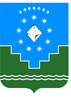 Россия ФедерациятаСаха Өрөспүүбүлүкэтэ«Мииринэй оройуона»МУНИЦИПАЛЬНАЙ ТЭРИЛЛИИДЬАhАЛТАТА№ п/пНазвание образовательной организации, ответственной за предоставление муниципальной услугиАдресобразовательной организацииКонтактные телефоныЭлектронные адресаГрафик работы,часы приёма граждан1Муниципальное бюджетное общеобразовательное учреждение «Средняя общеобразовательная школа № 1» муниципального образования «Мирнинский район» Республики Саха (Якутия)678170, Республика Саха (Якутия), Мирнинский р-н, г. Мирный, ул. 40 лет Октября, дом 128(41136) 3-69-08school_1_mirny@mail.ruпонедельник - четвергс 09.00 - 17.00;пятницас 09.00-13.00обед: с 13.00 - 14.00;выходные дни:суббота, воскресенье2Муниципальное бюджетное общеобразовательное учреждение «Политехнический лицей» муниципального образования «Мирнинский район» Республики Саха (Якутия)678170, Республика Саха (Якутия), Мирнинский р-н, г. Мирный, ул. Ленина, дом 38 (41136) 4-67-06info@mptl.ruпонедельник - четвергс 09.00 - 17.00;пятницас 09.00-13.00обед: с 13.00 - 14.00;выходные дни:суббота, воскресенье3Муниципальное бюджетное общеобразовательное учреждение «Средняя общеобразовательная школа № 3» муниципального образования «Мирнинский район» Республики Саха (Якутия) п. Чернышевский678185, Республика Саха (Якутия), Мирнинский р-н, п. Чернышевский, ул. Дзержинского, дом 18(41136) 7-20-23chschool3@mail.ruпонедельник - четвергс 09.00 - 17.00;пятницас 09.00-13.00обед: с 13.00 - 14.00;выходные дни:суббота, воскресенье4Муниципальное автономное общеобразовательное учреждение «Средняя общеобразовательная школа №4» муниципального образования «Мирнинский район» Республики Саха (Якутия)678181, Республика Саха(Якутия), Мирнинский р-н, пос. Алмазный, ул. Маршака дом 208(41136) 9-55-64almazny@bk.ruпонедельник - четвергс 09.00 - 17.00;пятницас 09.00-13.00обед: с 13.00 - 14.00;выходные дни:суббота, воскресенье5Муниципальное бюджетное общеобразовательное  учреждение «Средняя общеобразовательная  школа № 5» муниципального образования «Мирнинский район» Республики Саха (Якутия)678190, Республика Саха (Якутия), Мирнинский р-н, п. Айхал, ул. Советская, дом 128(41136) 6-29-44school5-aykhal@mail.ruпонедельник - четвергс 09.00 - 17.00;пятницас 09.00-13.00обед: с 13.00 - 14.00;выходные дни:суббота, воскресенье6Муниципальное казенное  общеобразовательное  учреждение «Средняя общеобразовательная школа № 6» муниципального образования «Мирнинский район» Республики Саха (Якутия)678183, Республика Саха (Якутия), Мирнинский р-н, с. Арылах, ул. Тепличная, дом 198(41136) 9-62-35school6arilax@mail.ruпонедельник - четвергс 09.00 - 17.00;пятницас 09.00-13.00обед: с 13.00 - 14.00;выходные дни:суббота, воскресенье7Муниципальное бюджетное  общеобразовательное  учреждение «Средняя общеобразовательная школа № 7» муниципального образования «Мирнинский район» Республики Саха (Якутия)678170, Республика Саха (Якутия), Мирнинский р-н, г. Мирный, ул. Советская, дом 11/А8(41136) 4-76-65school_7_mirny@mail.ruпонедельник - четвергс 09.00 - 17.00;пятницас 09.00-13.00обед: с 13.00 - 14.00;выходные дни:суббота, воскресенье8Муниципальное автономное общеобразовательное учреждение «Средняя общеобразовательная школа №8 с углубленным изучением технологического профиля» муниципального образования «Мирнинский район» Республики Саха (Якутия)678170 Республика Саха (Якутия), Мирнинский р-н, г. Мирный, ул. Вилюйская дом 7(41136) 3-42-51school_8_mirny@mail.ruпонедельник - четвергс 09.00 - 17.00;пятницас 09.00-13.00обед: с 13.00 - 14.00;выходные дни:суббота, воскресенье9Муниципальное казенное общеобразовательное учреждение «Средняя общеобразовательная школа № 9 им. Р.В. Лонкунова» муниципального образования «Мирнинский район» Республики Саха (Якутия)678184, Республика Саха (Якутия), Мирнинский р-н, с. Таас-Юрях, ул. С. Попова, дом 148(41136) 7-50-76lonkunov9@rambler.ruпонедельник - четвергс 09.00 - 17.00;пятницас 09.00-13.00обед: с 13.00 - 14.00;выходные дни:суббота, воскресенье10Муниципальное казенное общеобразовательное учреждение «Средняя общеобразовательная школа-этнокультурный центр №10» муниципального образования «Мирнинский район» Республики Саха (Якутия)678186, Республика Саха (Якутия), Мирнинский р-н, с. Сюльдюкар, ул. 50 лет Победы дом 38(41136) 7-74-04school10suldukar@mail.ruпонедельник - четвергс 09.00 - 17.00;пятницас 09.00-13.00обед: с 13.00 - 14.00;выходные дни:суббота, воскресенье11Муниципальное автономное общеобразовательное учреждение «Средняя общеобразовательная школа №12 с углубленным изучением английского языка» муниципального образования «Мирнинский район» Республики Саха (Якутия)678170, Республика Саха (Якутия), Мирнинский р-н, г. Мирный, ул. Комсомольская, дом 208(41136) 3-24-73school_12_mirny@mail.ruпонедельник - четвергс 09.00 - 17.00;пятницас 09.00-13.00обед: с 13.00 - 14.00;выходные дни:суббота, воскресенье12Муниципальное казенное общеобразовательное учреждение «Средняя общеобразовательная школа № 15» муниципального образования «Мирнинский район» Республики Саха (Якутия)678196, Республика Саха (Якутия), Мирнинский р-н, пос. Светлый, ул. Советская, дом.7(41136) 7-13-40school15svetliy62@mail.ruпонедельник - четвергс 09.00 - 17.00;пятницас 09.00-13.00обед: с 13.00 - 14.00;выходные дни:суббота, воскресенье13Муниципальное автономное общеобразовательное учреждение «Средняя общеобразовательная школа №19 имени Л.А. Попугаевой» муниципального образования «Мирнинский район» Республики Саха (Якутия)678188, Республика Саха (Якутия), Мирнинский р-н, г. Удачный, мкр. Новый город8(41136) 5-19-11s-sh-19@ya.ruпонедельник - четвергс 09.00 - 17.00;пятницас 09.00-13.00обед: с 13.00 - 14.00;выходные дни:суббота, воскресенье14Муниципальное автономное общеобразовательное учреждение «Средняя общеобразовательная школа № 23» Муниципального образования «Мирнинский район» Республики Саха (Якутия)678190, Республика Саха (Якутия) Мирнинский р-н, п. Айхал, ул. Бойко, дом 1, корп. А8(41136) 6-11-41school23_aykhal@mail.ruпонедельник - четвергс 09.00 - 17.00;пятницас 09.00-13.00обед: с 13.00 - 14.00;выходные дни:суббота, воскресенье15Муниципальное автономное общеобразовательное учреждение «Средняя общеобразовательная школа №24» муниципального образования «Мирнинский район» Республики Саха (Якутия) г. Удачный678188, Республика Саха (Якутия), Мирнинский р-н, г. Удачный, мкр. Новый город8(41136) 5-15-45school24@mail.ruпонедельник - четвергс 09.00 - 17.00;пятницас 09.00-13.00обед: с 13.00 - 14.00;выходные дни:суббота, воскресенье16Муниципальное автономное общеобразовательное учреждение «Средняя общеобразовательная школа №26» муниципального образования «Мирнинский район» Республики Саха (Якутия)678170 Республика Саха(Якутия), Мирнинский р-н, г. Мирный, ул. Тихонова, дом 38 (41136) 3-46-72rodnaya.mbou26@yandex.ruпонедельник - четвергс 09.00 - 17.00;пятницас 09.00-13.00обед: с 13.00 - 14.00;выходные дни:суббота, воскресенье17Муниципальное казенное общеобразовательное учреждение «Специальная (коррекционная) школа-интернат обучающихся с ограниченными возможностями здоровья и интеллектуальными нарушениями» муниципального образования «Мирнинский район» Республики Саха (Якутия)678170, Республика Саха (Якутия), Мирнинский р-н, г. Мирный, ул. Вилюйская, дом 78(411)36-3-66-36internat_mirny@mail.ruпонедельник - четвергс 09.00 - 17.00;пятницас 09.00-13.00обед: с 13.00 - 14.00;выходные дни:суббота, воскресенье18Муниципальное автономное учреждение дополнительного образования«Центр дополнительного образования» г. Мирныймуниципального образования «Мирнинский район» Республики Саха (Якутия)678170, Республика Саха (Якутия), Мирнинский район,г. Мирный,ул. Ойунского, дом 78 (41136) 9-03-21cdod.mir@mail.ruпонедельник - четвергс 09.00 - 17.00;пятницас 09.00-13.00обед: с 13.00 - 14.00;выходные дни:суббота, воскресенье19Филиал муниципального автономного учреждения дополнительного образования«Центр дополнительного образования» г. Мирный в п. Светлый муниципального образования «Мирнинский район» Республики Саха (Якутия)678196, Республика Саха (Якутия), Мирнинский район, п. Светлый,ул. Дружбы народов, дом 18 (41136) 7-13-77CDTSvetliy@yandex.ruпонедельник - четвергс 09.00 - 17.00;пятницас 09.00-13.00обед: с 13.00 - 14.00;выходные дни:суббота, воскресенье20Филиал муниципального автономного учреждения дополнительного образования«Центр дополнительного образования» г. Мирный в п. Чернышевский муниципального образования «Мирнинский район» Республики Саха (Якутия)678185, Республика Саха (Якутия), Мирнинский район, п. Чернышевский,ул. Космонавтов, дом 28 (41136) 7-26-26cher-cdod@mail.ruпонедельник - четвергс 09.00 - 17.00;пятницас 09.00-13.00обед: с 13.00 - 14.00;выходные дни:суббота, воскресенье21Муниципальное бюджетное учреждение дополнительного образования «Центр дополнительного образования» г. Удачный муниципального образования Мирнинский район» Республики Саха (Якутия)678188, Республика Саха (Якутия), Мирнинский р-н, г. Удачный, мкр. Новый город, дом 2/18 (41136) 5-12-98cdo2006@mail.ruпонедельник - четвергс 09.00 - 17.00;пятницас 09.00-13.00обед: с 13.00 - 14.00;выходные дни:суббота, воскресенье22Муниципальное бюджетное учреждение дополнительного образования «Центр дополнительного образования «Надежда» муниципального образования «Мирнинский район» Республики Саха (Якутия)678190, Республика Саха (Якутия) Мирнинский р-н, п. Айхал, ул. Энтузиастов, дом 18 (41136) 6-32-60centernadezhda@yandex.ruпонедельник - четвергс 09.00 - 17.00;пятницас 09.00-13.00обед: с 13.00 - 14.00;выходные дни:суббота, воскресенье23Муниципальное автономное учреждение дополнительного образования «Детско-юношеская спортивная школа» муниципального образования Мирнинский район Республики Саха (Якутия)678170, Республика Саха (Якутия), Мирнинский район,г. Мирный,ул. Индустриальная, дом 18(41136)3-73-20dush-mirny@mail.ruпонедельник - четвергс 09.00 - 17.00;пятницас 09.00-13.00обед: с 13.00 - 14.00;выходные дни:суббота, воскресенье№ п/пДата приема заявленияФИОзаявителя,ребенказаявителяМестожительстваДата, регистрационный номер выдачи направления, принятия решения об отказеФИОспециалиста, принявшего заявления и его подпись123456